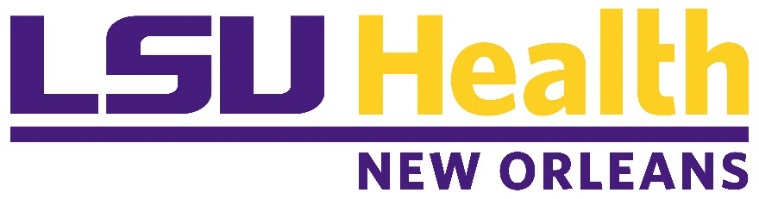 CURRICULUM VITAEAmy E. Rinner, Psy.D.Current Title: Assistant Professor of Psychiatry-ClinicalBusiness Address: 2021 Perdido St., 6th floor, New Orleans, LA, 70112Business Telephone and Fax: (504) 272-7664Business email Address: arinn1@lsuhsc.eduEducation:Undergraduate	(May 2008) B.S. in Education, special focus on Early Childhood Montessori Education; cum laude; Xavier University, Cincinnati, OHGraduate	(May 2010) M.Ed. in Education, special focus on Montessori Education; cum laude; Xavier University, Cincinnati, OH	(December 2019) M.A. in Clinical Psychology; Regent University, Virginia Beach, VA	(August 2021) Psy.D. in Clinical Psychology; Regent University, Virginia Beach, VAInternship	(July 2020-June 2021) Infant-Child Psychology Specialization, LSUHSC Department of Psychiatry, New Orleans, LAFellowships	(June 2020-July 2021) Harris Infant Mental Health Fellowship, Louisiana State University, New Orleans, LA	(July 2021-June 2022) Postdoctoral Fellowship in Perinatal and Infant Mental Health, LSUHSC, Department of Psychiatry, New Orleans, LACertifications	(July 2021) Child-Parent Psychotherapy Clinician(August 2021) Trust-Based Relational Intervention Certificate/Provider(Date pending) Trauma-Focused Cognitive Behavior Therapy Provider(February 2022; January 2024) Qualified expert witness by Judge Scott Gardner, Dependency Court in Washington Parish, LAChild and Adult Clinical Psychology, Infant Mental Health, Parenting, and Trauma(June 2022; November 2023) Qualified expert witness by Judge Connie Aucoin, Dependency Court in St. Charles Parish, LA. Child and Adult Clinical Psychology, Infant Mental Health, Parenting, and Trauma(December 2023) Qualified expert witness by Judge David Merlin Duke, Dependency Court in City Court of Bogalusa, LAChild and Adult Clinical Psychology, Infant Mental Health, Parenting, and Trauma(April 2024) Circle of Security Facilitator Certificate/Provider(June 2024) Qualified expert witness by Judge Bryan Haggerty, City Court of Slidell, LA.Child Clinical Psychology, Infant Mental Health, Parenting, TraumaLicensure: 	Licensed Clinical Psychologist, Louisiana License #1648Academic, Professional, and Research Appointments: 2022-Present	Assistant Professor of Clinical Psychiatry		LSUHSC, New Orleans, LA		Department of Psychiatry, Section of Psychology2023-Present  Assistant Professor of Clinical Psychiatry, gratis appointment, Tulane University School of Medicine, New Orleans, LADepartment of Psychiatry, Section of Psychology Membership in Professional Organizations:January 2019-Present	Member-American Psychological Association, Division 35, Society for the Psychology of WomenJanuary 2019-Present	Member-American Psychological Association, Division 37, Society for Child and Family Policy and PracticeJanuary 2019-Present	Member-American Psychological Association, Division 56, Trauma PsychologyAugust 2016-Present		Member-American Psychological AssociationAwards and Honors: April 2022	Best Post-Doctoral Poster Presentation at the Louisiana Psychological Association Annual Convention, New Orleans, LA. “Online Dyadic Psychotherapy with Foster Parents and Young Children”TEACHING EXPERIENCE AND RESPONSIBILITIES Departmental/Interdisciplinary Teaching ConferencesLSUHSC Medical ClerkshipRinner, A.E. (July 20, 2023; September 7, 2023; October 19, 2023; November 16, 2023; February 1, 2024; March 7, 2024; April 18, 2024; May 16, 2024). Intro to Psychology: Assessment, Coping, and Development. Didactic Presentation to Medical Clerkship students, New Orleans, LA.LSUHSC Human Behavior and Development CourseDicharry, M., Devier, D., Rinner, A.E. (August 23, 2024). Team Based Learning: Pregnancy through Early Childhood. Interactive learning session to first year medical students, New Orleans, LA. LSUHSC Child Psychiatry Fellowship Therapy Training CourseRinner, A.E., Batiste, C. (January 11, 2024; January 18, 2024; January 25, 2024; February 1, 2024; February 15, 2024.) Introduction to Trauma-Focused Cognitive Behavior Therapy. Didactic Presentation to Child Psychiatry Fellows, New Orleans, LA. Rinner, A.E. (January 25, 2024). Introduction to Psychological Assessment. Didactic Presentation to Child Psychiatry Fellows, New Orleans, LA. LSUHSC Medical School Interactive Lesson Learning SeriesRinner, A. E., Del Corral Winder, S., & Batiste, C. B. (September 2021). Childhood: Psychosocial and Behavioral Assessment. LSU Health Sciences Center School of Medicine. New Orleans, LA.LSUHSC Harris Fellowship in Infant Mental HealthRinner, A.E. (November 14, 2023). Working with Young Children in Military Families. Didactic Presentation to Harris Fellowship clinicians, New Orleans, LA.Rinner, A.E., Del Corral-Winder, S. (July 25, 2023). Infant and Toddler Development: What’s Typical and how do you know?. Didactic Presentation to Harris Fellowship clinicians, New Orleans, LA.Dickson, A., Rinner, A.E. (July 18, 2023). Observation of Infant-Parent Interaction: The Crowell Technique and Still Face; What to Look for in Relationships. Didactic Presentation to Harris Fellowship clinicians, New Orleans, LA.Osofsky, J., Dickson, A., Rinner, A.E. (July 11, 2023). Introduction: History of Infant Mental Health. Didactic Presentation to Harris Fellowship clinicians, New Orleans, LA.Rinner, A.E. (January 3, 2023). Reducing Domestic Violence in the Community. Didactic Presentation to Harris Fellowship clinicians, New Orleans, LA. Rinner, A.E., Del Corral-Winder, S. (August 2, 2022). Infant and Toddler Development: What’s Typical and how do you know?. Didactic Presentation to Harris Fellowship clinicians, New Orleans, LA.Dickson, A., Rinner, A.E. (July 19, 2022). Observation of Infant-Parent Interaction: The Crowell Technique and Still Face; What to Look for in Relationships. Didactic Presentation to Harris Fellowship clinicians, New Orleans, LA.Osofsky, J., Dickson, A., Rinner, A.E. (July 12, 2022). Introduction: History of Infant Mental Health. Didactic Presentation to Harris Fellowship clinicians, New Orleans, LA.Dickson, A., Rinner, A.E., Del Corral-Winder, S. (October 12, 2021). Child Parent Psychotherapy Training. Interactive training and didactic presentation to Harris Fellowship clinicians, New Orleans, LA.Rinner, A.E., Del Corral-Winder, S. (August 3, 2021). The Crowell Technique, Still Face Procedure, and What to Look for in Relationships Scale. Didactic Presentation to Harris Fellowship clinicians, New Orleans, LA.Rinner, A.E., Del Corral-Winder, S. (July 27, 2021). Infant and Toddler Development: What’s typical and how do you know?. Didactic Presentation to Harris Fellowship clinicians, New Orleans, LA. LSUHSC Grand RoundsDel Corral-Winder, S., Rinner, A.E., & Dickson, A. (September 7, 2023). I Wasn’t Even a Stereotypical Addict: Substance Abuse, Parenting, and Young Children. Grand rounds didactic presentation to Louisiana State University Health Sciences Center, New Orleans, LA.Del Corral-Winder, S., Rinner, A.E., & Batiste, C. (February 2, 2023). Children and Domestic Violence: Signs and Therapeutic Interventions. Grand rounds didactic presentation to Louisiana State University Health Sciences Center, New Orleans, LA. Rinner, A.E., Dickson, A., Del Corral-Winder, S. (October 21, 2021). Infant Mental Health, Forensics, and Baby Court. Grand Rounds didactic presentation to Louisiana State University Health Sciences Center, New Orleans, LA.LSUHSC Pre-Doctoral Internship in Clinical Psychology Seminar SeriesRinner, A.E. (February 15, 2023). Working with Military Families. Didactic presentation to Louisiana State University Health Sciences Center Psychology Department, Psychology Seminar, New Orleans, LA.Rinner, A.E. (May 18, 2022) The Path to Licensure: From Clinical Psychologist to Licensed Clinical Psychologist. Passing the EPPP. Didactic presentation to Louisiana State University Health Sciences Center Psychology Department, Psychology Seminar, New Orleans, LA.Rinner, A.E. (April 6, 2022). Supervision Series Part 4: Wrap-Up Potpourri. Didactic presentation to Louisiana State University Health Sciences Center Psychology Department, Psychology Seminar, New Orleans, LA.Rinner, A.E. (December 8, 2021; August 30, 2023). Professional Self-Advocacy through Professional Development and Practical Implementation. Didactic presentation to Louisiana State University Health Sciences Center Psychology Department, Psychology Seminar, New Orleans, LA.Rinner, A.E. (October 2020). The Impact of Trauma on Women’s Parenting Skills. Didactic Presentation. Delivered to the Psychiatry Department, Psychology section of Louisiana State University Health Sciences Center. New Orleans, LA.RESEARCH AND SCHOLARSHIP Journal Publications:	RefereedDel Corral Winder, S., Rinner, A.E., & Dickson, A. (2023). FASD and Young Children in Foster Care: Early Detection and Interventions for Caregivers. Journal of Child Welfare, Vol. 101, No.2. [p. 113-129].Shatto, E.H., Stefurak, J., Rinner, A.E., Kantra, L.M. (2023). Trauma-Informed Supervision: The Supervisory Needs of Mental Health Therapists Engaged in Trauma-Related Work. Journal of Counselor Preparation and Supervision, 17(5).Del Corral Winder, S., Rinner, A. E., & Dickson, A. B. (2023). Playing Away the Trauma: An Exploration of Telehealth Play Therapy with Foster Parents, Journal of Foster Care, Vol. 4(1).Book Chapters: Del Corral Winder, S., Rinner, A. E., & Batiste, C. B. (2022). Reducing Domestic Violence in the Community. In Encyclopedia of Child and Adolescent Health. Ed. Berryman, R.Invited Presentations and Seminars:Domestic Violence-Related Interdisciplinary PresentationsRinner, A.E., Del Corral Winder, S., & Moore, S. (2024, May). Domestic Violence, Infant Mental Health, & Historical Trauma. Didactic presentation at Louisiana Coalition Against Domestic Violence Statewide Children’s Advocacy Institute Annual Conference. Baton Rouge, LA.Rinner, A.E., (2018, February). Interpersonal Violence: Defining the Problem and Clinical Implications. Didactic Presentation, Virginia Beach, VA.Military-Related Interdisciplinary PresentationsShatto, E.H., Rinner, A.E. (2020; April 29, 30; May 1). Trauma Management Therapy. Didactic Presentation and training on Trauma Management Therapy and trauma within the military context. Delivered via telehealth to providers in multiple locations in the United States.Rinner, A.E., Keefe, H. (2017, October). Challenges and Potential Solutions of Working with Military in an Integrated Healthcare Setting. Didactic Presentation at Cultural Diversity Luncheon Series, Virginia Beach, VA.Interdisciplinary Presentations on Trauma and ChildrenShatto, E.H., Rinner, A.E. (2019, August). The Impact of Trauma on Learning: Why Mental Health Matters in School. Didactic Presentation, Norfolk, VA. Scientific Oral Presentations:Rinner, A.E., Del Corral Winder, S. (March 2024). Healing Young Children’s Trauma: Conversation Hour. Southeastern Psychological Association Annual Conference. Orlando, Fl.Del Corral Winder, S., Rinner, A.E., & Dickson, A.B. (April 8, 2023). What is Infant Mental Health? A Time for Exploration and Mastery. Southeastern Psychological Association Annual Conference. New Orleans, LA.	Introductory presentation to infant mental health. Multidisciplinary audience, including DCFS workers, students, clinical psychologists, judges, and attorneys.Shatto, E.H. & Rinner, A.E. (April 7, 2023). Trauma Informed Supervision: A Framework. Southeastern Psychological Association Annual Conference. New Orleans, LA.	Presentation defining trauma informed systems and the importance of utilizing a trauma informed approach to clinical supervision, and its relevance across the career span. Rinner, A.E., Del Corral Winder, S., and Dickson, A.B. (April 6, 2023). Fathers are Caregivers, too! Clinical Work with Fathers. Southeastern Psychological Association Annual Conference. New Orleans, LA. 	Presentation iterating the importance of including male caregivers in clinical work with children. Multidisciplinary audience, including DCFS workers, students, clinical psychologists, judges, and attorneys.Rinner, A.E. & Dickson, A.B. (March 21, 2023). Beyond a Band-Aid: Creating Real Change for Child Welfare. International Symposium on Child Abuse. Huntsville, AL.	Presentation iterating the results of a wide-scale study conducted by Drs. Rinner & Dickson throughout the state of Louisiana with DCFS employees. Lessons learned on how to improve the child welfare system to benefit workers at all levels and reduce turnover and burnout were discussed. Dickson, A.B. & Rinner, A.E. (January 25, 2023). Child Abuse & Neglect: The impact on personality and social development and the importance of prevention. Louisiana Children’s Trust Fund Coffee and Conversations Workshop. Virtual Conference. 	Presentation discussing the implications of child abuse and neglect on developing children, how to remediate deficits, and the importance of prevention. Conference audience: judges, attorneys, DCFS workers, foster parents, former foster children, and state stakeholders.  Dickson, A. B., Rinner, A. E., Del Corral Winder, S., & Osofsky, J. D. (November 2021). The Role of Infant Mental Health Teams in Child Welfare Cases. Together We Can Annual Conference. Lafayette, LA.Presentation discussing infant mental health and the efficacy of a collaborative team approach for young children through the Baby court in Orleans parish in Louisiana.Scientific Poster Presentations:Hatcher, J., Rinner, A.E. (March 2024). African American Foster Parents: History, Past Experiences, and Current Perspectives. Poster presentation at Southeastern Psychological Association Annual Conference. Orlando, Fl. Rinner, A.E., Mizell, A. (March 2024). Contentedness over joy: Perinatal ACT. Poster presentation at Southeastern Psychological Association Annual Conference. Orlando, Fl.Le, V., Rinner, A.E., Del Corral-Winder, S., & Dickson, A. (2024). A deeper delve towards understanding burnout among child welfare: A comparative analysis. Poster presentation at Delta Omega conference. New Orleans, LA.Priestley, M., Del Corral Winder, S., Rinner, A.E., & Dickson, A.B. (April 6, 2023). Effects of Type of Parental Allegation on the Length of a Parental Foster Care Case Until Reunification. Poster presentation at Southeastern Psychological Association Annual Conference. New Orleans, LA. Del Corral Winder, S., Rinner, A.E., & Moore, M.B. (March 16, 2023). Ethical Self Care. Poster presentation at Association of Psychologists in Academic Health Centers Biennial Conference. Louisville, KY.Priestley, M., Del Corral Winder, S., Rinner, A.E., & Dickson, A.B. (July 2022). Effects of Type of Parental Allegation on the Length of a Parental Foster Care Case Until Reunification. Poster presentation at LSUHSC School of Medicine Scholar Fair. New Orleans, LA. Rinner, A. E., Del Corral Winder, S., Dickson, A. B., & Moore, M. B. (2022, April). Online Dyadic Psychotherapy with Foster Parents and Young Children. Poster awarded “Best Post-Doctoral Poster Presentation” at the Louisiana Psychological Association Annual Convention. New Orleans, LA. SERVICE AND ADMINISTRATIONUniversity/Institutional Service: Departmental committeesMember, Sexual and Gender Minorities Special Interest Group (July 2022-July 2023)Special assignmentsAssociate Training Director, LSUHSC Psychology Predoctoral Internship (February 2024-present)Coordinator, Harris Infant Mental Health Fellowship (July 2021-present)Clinical Service: Infant/Child Track Doctoral InternJuly 2020 – June 2021 	Behavioral Health Sciences Center – Multispecialty Clinic. 20 hrs./week August 2020 – June 2021 	LSU Infant Team –Multiple parishes on the North Shore of Louisiana, Juvenile and Dependency Court. 20 hrs./weekPerinatal and Infant Mental Health FellowJuly 2021 – August 2022 	Mother-Infant Support Team – University Medical Center, OB Clinic. 8 hrs./weekJuly 2021 – August 2022 	LSU Infant Team – Multiple parishes on the North Shore of Louisiana, Juvenile and Dependency Court. 20 hrs./weekJuly 2021 – August 2022 	Behavioral Health Sciences Center – Multispecialty Clinic. 12 hrs./weekAssistant Professor of PsychiatryJuly 2022 – Present 	Behavioral Health Sciences Center – Multispecialty Clinic. 25 hrs./weekAdministrative Responsibilities: Departmental July 2022-Present		LSUHSC Infant Team, St. Tammany Parish, Parish 		Services Coordinator, 16 hrs./weekJuly 2021-Present	Harris Infant Mental Health Fellowship, Faculty and Program Coordinator, 3 hrs./week Interdisciplinary/other programJuly 2022 – July 2023 	Metropolitan Human Service District, Algiers Clinic, Community Clinic, Lead Psychologist/Psychology Training Director, Algiers, LA. 12 hrs./week	-Supervision and provision of training to psychology predoctoral interns; provision of multidisciplinary case consultation. Community Service Activities: Little League of New Orleans					March 2021-PresentPosition: Coach, Division Coordinator, Executive Board MemberSupervisor: Christopher Newsome, PresidentCoach young children in tee-ball and baseballCreate and maintain game and practice schedules for all teams in the divisionTrain and communicate with volunteer staff and familiesMeet monthly to discuss functioning of the organization and how to best reach children who would benefit from involvementEnsure that volunteer staff has completed required trainingsSt. Bernard Parish Recreation Department			January 2022-PresentPosition: Coach, Volunteer, Team Manager, Booster Club Executive Board MemberCoach young children in sports including soccer, flag football, basketball, and baseballCoordinate schedules for games and practicesCommunicate with familiesAttend monthly meetings to discuss functioning of booster club and evaluate needs.Maintain records of meetings and official correspondence.Family Readiness Group, Naval Mobile Construction Battalion One	April 2022-November 2023Position: PresidentSupervisor: Commanding Officer, NMCB 1Representative of the US Navy, NMCB1Maintain an active, regular/monthly role on the Family Readiness Council, Culture of ExcellenceProvision of supports and education to military families to ensure family readiness for Naval activity at all timesPlan and preside over monthly meetings for families as well as meetings with fellow board membersDevelop and maintain community relationshipsCommunicate with military personnel and civilians to ensure command and family readinessI Run 4, Inc.								October 2018-PresentPosition: Athlete, Buddy Relations CoordinatorSupervisor: Jodi Stoner, President; Tim Boyle, FounderI Run 4 is a nonprofit organization that uses running as a means to build relationships between athletes and individuals with disabilities. I Run 4 also serves as a platform for advocacy and education, as athletes, such as myself, become advocates for our buddies and the community of people who share the same diagnosis.I am an advocate for a young woman, Sally, with a rare genetic disorder, Kabuki syndrome. I raise awareness for and education about Kabuki syndrome as well as support the community at large. Work as a collaborative team member to problem-solve concerns between athletes and their buddy/family of their buddy. This regularly involves facilitating open, honest communication to mend fractured relationships. I have also supported runners when their buddy has passed away due to medical complications and have facilitated open discussions about ending relationships that are not working for a myriad of reasons.She Can Tri							October 2019-October 2021Position: Athlete, Advocate Supervisor: Jackie Faye, M.A., FounderShe Can Tri is a nonprofit organization that uses sports as a vehicle to implement social change. The project that I support through this organization is Team Afghanistan, which works to increase safety for and empowerment of women in Afghanistan.Work as a collaborative team member to support our common goal of instituting social change for the women of Afghanistan.Support the efforts of She Can Tri team members who travel to and reside in Afghanistan to facilitate safe spaces for discussion on topics of diversity as well as advocate for women’s rights.Build relationships with women around the world, and, together, share in support, solidarity, and model healthy relationships and lifestyles.Revised:  June 2024